МІНІСТЕРСТВО ОСВІТИ І НАУКИ УКРАЇНИУПРАВЛІННЯ ОСВІТИ І НАУКИКІРОВОГРАДСЬКОЇ ОБЛДЕРЖАДМІНІСТРАЦІЇДЕРЖАВНИЙ НАВЧАЛЬНИЙ ЗАКЛАД „ПРОФЕСІЙНО – ТЕХНІЧНЕ УЧИЛИЩЕ № 40 м. НОВОУКРАЇНКА”Наказ 27 березня 2020 року                                                                                      № 41                                                         м. НовоукраїнкаПро продовження запобігання поширенню коронавірусуCOVID-19	 Відповідно до ст.. 325 Кримінального кодексу України, ст.. 44 Закону України «Про внесення змін до деяких законодавчих актів України, спрямованих на запобігання виникненню і поширенню коронавірусної хвороби (СОVID-19), протоколу позачергового засідання Державної комісії з питань техногенної безпеки та надзвичайних ситуацій від 25.03.2020 року № 12702/2/1-20, прийнятого 25 березня 2020 року на засіданні КМУ рішення ,щодо запровадження режиму надзвичайної ситуації на всій території України на 30 днів, до 24 квітня 2020 року,    відповідно до наказу управління освіти і науки №236-ОД від 27.03.2020 «Про вжиття додаткових профілактичних заходів з протидії гострої респіраторної хвороби COVID-19, спричиненої коронавірусом SARS CoV – 2 в закладах освіти області» , з метою запобігання поширенню коронавірусу СОVID-19 у навчальному закладу НАКАЗУЮ: Продовжити заборону відвідування здобувачами освіти навчального закладу на період до  24 квітня 2020 року. Відповідальні заступники директора.Продовжити заходи щодо:забезпечення проведення навчальних занять за допомогою дистанційних технологій до 24 квітня 2020 року. Відповідальні заступники директора.часткового переведення працівників на роботу в дистанційному режимі та на виконання інших видів робіт (організаційно-педагогічна, методична, наукова тощо).Відповідальні: керівники структурних підрозділів.інформування здобувачів освіти та працівників закладу, щодо заходів стосовно запобігання поширення коронавірусу СОVID-19 та дій у випадку захворювання , розміщення відповідної інформації на сайті училища. Відповідальні: медпрацівник, інженер з ОП. Забезпечити:достатню кількість продуктів харчування , медикаментів, засобів особистої гігієни та захисту (прозорі окуляри, гумові печатки, маски), миючих та дезінфікуючих засобів. Відповідальні головний бухгалтер Товмаченко Т.А., шеф кухар Циганенко Т.А., завідуючий господарством Лужний В.Й., медичний працівник Самарська В.В.безперебійне постачання питної води. Відповідальний завідуючий господарством Лужний В.Й.;проведення щоденно температурного скринінгу та моніторингу стану здоров’я персоналу навчального закладу та учнів ,які мешкають в гуртожитку. Відповідальний медичний працівник Самарська В.В.;Забезпечити оплату праці працівників закладу згідно з діючими умовами оплати праці та у відповідності до діючого законодавства про працю. Відповідальні: головний бухгалтер Товмаченко Т.А. та бухгалтер по заробітній платі Кривошия Т.П.виконання в училищі профілактичних і протиепідемічних заходів щодо попередження масового розповсюдження гострої респіраторної хвороби, спричиненої коронавірусом СОVID-19, гострих респіраторних інфекцій. Відповідальні: Зав. господарством, медпрацівник, шеф-кухар, комендант, інженер з ОП.Контроль за виконання наказу залишаю за собою.Директор				Н.І.СербінаЗ наказом ознайомлений:Голуб Д.В.Лужний В.Й.Наєвська Н.М.Циганенко Т.А.Товмаченко Т.А.Травкін М.О.Кривошия Т.П.Самарська В.В.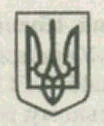 